Job Shadow/Observation Application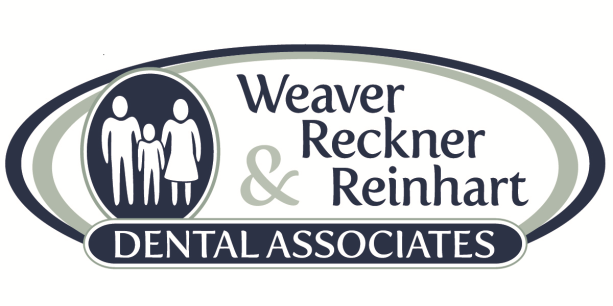 Personal Data:Name:                                  Phone Number:  Email Address:               Contact preference:  Shadowing Information:What role are you interested in observing?  If Doctor, do you have a preference on who you observe?  Is observation a school requirement?   If yes-                                                                                      How many hours needed? Is there a timeframe in which observation needs to be completed? Can total hours be completed from multiple sources? Ex. online educational videos?  Availability:What days of the week are you available? Monday  Tuesday   Wednesday    Thursday   Friday What time of day are you available?    Morning   Afternoon   Evening Comments:  Souderton:                                                                          Harleysville:Mon, Tues: 8:00 a.m. to 8:00 p.m                                   Mon: 7:30 a.m. to 6:00 p.m.Wed: 7:30 a.m. to 6:00 p.m.                                            Tues: 7:30 a.m. to 5:00  p.m.                                               Thurs: 7:30 a.m to 8:00 p.m.                                            Wed: 8:00 a.m. to 8:00 p.m.                                               Fri: 7:30 a.m. to 4:00 p.m.                                                Thurs: 8:00 a.m. to 5:00 p.m.                                                                                           Fri: 7:30 a.m. to 4:00 p.m.Please email completed form to JenniferM@gotta-smile.com